Данилко Дмитро ВікторовичОсвіта вищаЗакінчив Криворізький Державний Педагогічний Університет / 2005 рік / та отримав кваліфікацію вчитель історії і географії. Організатор краєзнавчо-туристичної роботи.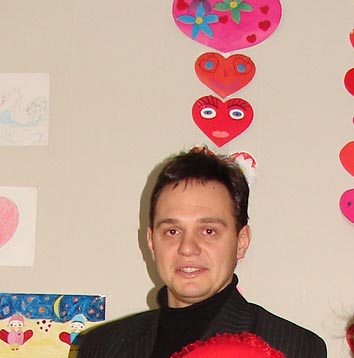 Закінчив Міжрегіональну Академію управління персоналом / 2007 рік / та отримав кваліфікацію економіста, менеджера персоналу.Працюю: вчителем історії, правознавства та географії Криворізької загальноосвітньої школи I-III ступенів № 117.Кваліфікаційна категорія: II категоріяПедагогічний стаж: 6 роківПедагогічне кредо: Єдина можливість навчити дитину жити в існуючому світі, це створити йому умови для повного оволодіння своїми особистими здібностями.Виступи:На нараді з теми: «75-р. Дніпропетровської обл..» 2006р;На нараді з теми: «Розвиток інноваційних технологій» 2007р;На батьківських зборах з теми: «Духовність. Патріотизм» 2008р;На педраді з питання «Адаптації 5-кл. до умов основної школи» 2006-2007рр;Виступи на РМО з питань «Впровадження та залучення нової програми та підручників з історії для учнів 5-8 кл.» 2006-2008рр.Виступ до єдиного дня інформування населення «Історія українського козацтва та історія українського народу єдині» -19.07.2009р.Виступ з теми «Конституція – основний закон держави» - 2009 р.Виступ до єдиного дня інформування населення «Відзначення 65-ї річниці перемоги у ВВВ 1941-1945рр. – квітень 2010р.Презентація «Народної програми» -будуємо новий Кривбас разом з президентом – вересень 2010р.Виступ з нагоди дня «Європейського тижня місцевої демократії» - 15.10.2009р та 21.10.2010р.Яскраві епізоди роботи:Участь в організації проведення загальношкільних та районних заходів, зокрема (КВК, Танці з зірками, свято 8 Березня, 1 квітня, випускний вечір);Організація-проведення шкільних учнівських екскурсій, зокрема (Київ, Крим - 2006р, Могила-Баба  та історико-краєзнавчий музей – 2006-2007р, Полтава та Запоріжжя – 2008р., пішоходний маршрут до Могили –Баба на честь 65р перемоги);Гурткова робота, а саме: Музей «Пошук» 2005-2006рр., Футбол 2006-2007рр., «Козацький гарт» 2008-2010рр.;Робота в МДЦ АРТЕК, табір «Морський» 2008р.Участь у конкурсі «Тернова земля-земля українського козацтва» 2009 -2010рр.Результативність:Учитель – творча особистість:Участь у районному конкурсі «Молодий учитель 2006р.»;Участь в організації проведення «Економічного семінару 2008р.»;Участь в організації проведення «Тижня історії в школі 2005- 2010р.»;Участь у проведенні зовнішнього незалежного тестування;Учень – зацікавлений дослідник:Призери (2 місце) районного туру Всеукраїнської олімпіади з правознавства та учасники міського туру – Доренко А. 2006р., та Мартишкіна М.  2007р.;Призери (3 місце) районного туру Всеукраїнської олімпіади з правознавства та учасники міського туру – Красноштан А. 2010р.Захист науково-дослідницьких робіт:з краєзнавства «Історія виникнення Ботанічного саду на території Криворіжжя та порівняльна характеристика флори саду та міста» – Солощенко О. 2006р.;з правознавства «Захист прав дитини в Україні» – Єрохіна І. 2007р.;всеукраїнська історико-географічна експедиція «Історія міст і сіл України» за темою: «Широківський район» – Рибченко В. 2008р;конференція-колоквіум з правознавства за темами: «Насильство над дітьми та шляхи його запобігання в Україні» - Зінченко М., Форда Ю., «Розвиток засад демократії в Україні 1991-2005рр.» - Дюкарева М., Ларцева М.  - 13.12.2008р.Узагальнення досвіду:К.Д. Ушинський писав, що для педагогічної науки практичний досвід має значення лише тоді, коли з нього виводиться теоретична думка або узагальнення.Класифікація методів виховання на основі спрямованості Г.І. Щукина: 1) методи формування свідомості особи (розповідь, лекція, диспут тощо); 2)методи організації діяльності і формування досвіду суспільної поведінки (привчання, вправа, доручення); 3)методи стимулювання поведінки і діяльності (заохочення, покарання, змагання).Теорія розвитку колективу А.С. Макаренко.Принцип наочності навчання Я.А. Коменського.Принцип зв'язку теорії з практикою (проведення учбових екскурсій і звіт про виконану роботу, результативність 2006-2008рр.).Методи навчання за характером учбово-пізнавальної діяльності І.Я. Лернера, М.Н. Скаткина: 1)пояснювально-ілюстративні,                  2)репродуктивні, 3)проблемний виклад матеріалу, що вивчається, 4)частково-пошуковий або евристичний, 5)дослідницький.Теорія взаємодії і індивідуального підходу до учня Ш.А. Амонашвілі.Застосування компютера, як засобу реалізації громадянської освіти для розвитку інноваційної особистості, автор: Іван СЕРГІЄНКО (академік НАН України)Технологія: Формування гармонійно- розвиненої особистостіРезультативність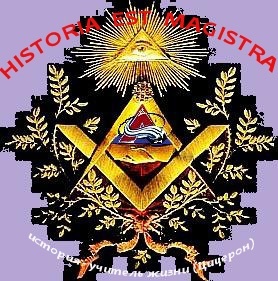 Девіз: ми стиляги озарные, современные, блатные, учимся как хочется, веселимся как всегда, для учителей стараться побеждать и не сдаваться!Кредо: історія – вчитель життя (Цицерон)Всього: 23 учні, 14 хлопців та 9 дівчатГімн:В 5 класс пришли,Юные ребята,Все как на подбор,Пацаны и девчата,Всем по 10 лет, А кому-то больше,Родились на свет, В конце века прошлого И этот шаг есть начало пути.Скованы  -  одной цепью, Связаны  - одной целью.Первый раз в 5 класс,Мы ступили ногой,Стали дружной, веселойИ лучшей семьей,Мы везде и всегда,Хотим первыми бытьИ любого врага,На ходу задавить.И мы не сдаемся,Наша цепь не прервется!Скованы  - одной цепью, Связаны  - одной целью.Мы идем по дороге,Единой семьей,В столовую, в класс,На кружок и домой,Таких  как мы,Нет и близко рядом,Когда мы едины,Идем отрядом.Нам наука - мать,Классный - наш отец,Его слово – закон,Все кричим ему есть!Мы станем учитьсяЛучше и лучше,Учитель для нас,Идеал и пример.Скованы - одной цепью, Связаны - одной целью.